Meinung ungeschminkt 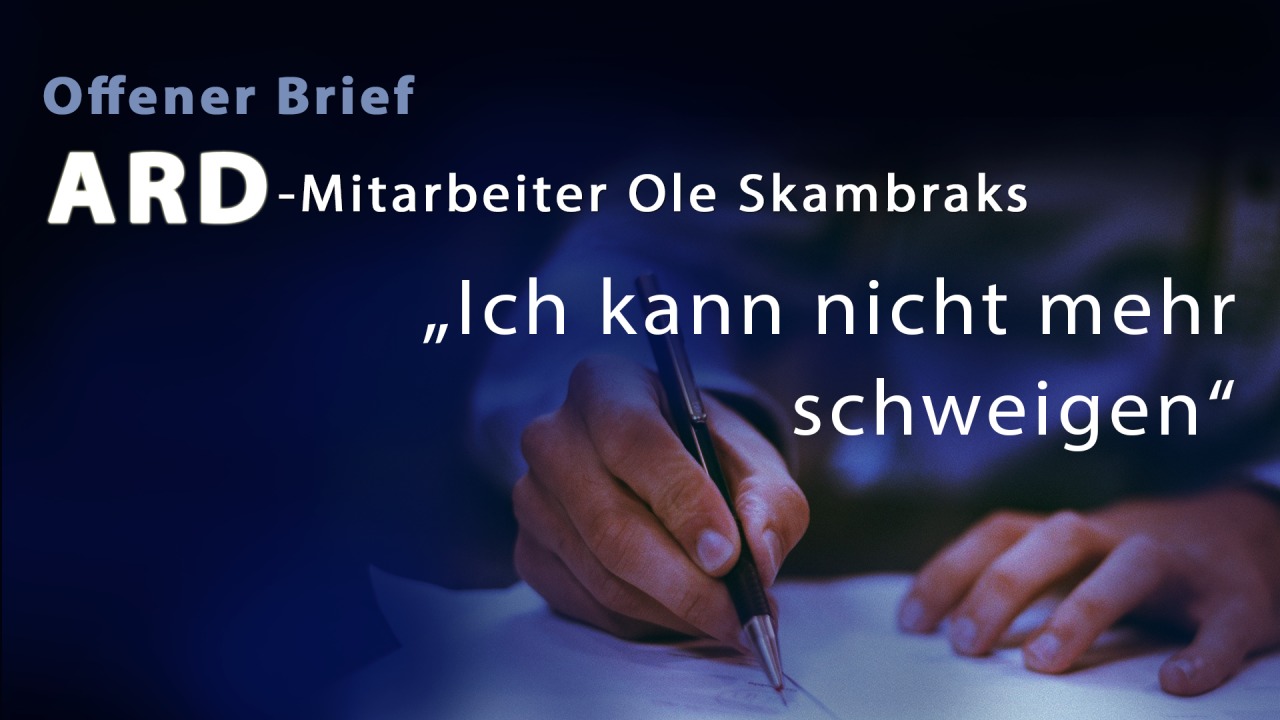 ARD-Mitarbeiter Ole Skambraks:  „Ich kann nicht mehr schweigen“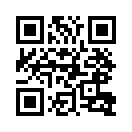 In einem offenen Brief bricht der ARD-Redakteur Ole Skambraks sein Schweigen über die COVID-Berichterstattung der öffentlich-rechtlichen Medien. Seit Beginn der Pandemie beobachtet er vom Redaktionstisch aus eine systematische Umkehr des gesetzlichen Auftrags: Statt ,Ausgewogenheit‘, die einen ,gesellschaftlichen Zusammenhalt‘ bewirken soll, werde wahrhaftiger Diskurs und Austausch unterbunden, was zur Spaltung der Gesellschaft führe ...Ole Skambraks, Jahrgang 1979, studierte Politikwissenschaften und Französisch an der Queen Mary University, London sowie Medienmanagement an der ESCP Business School, Paris. Er war Moderator, Reporter und Autor bei Radio France Internationale, Onlineredakteur und Community Manager bei cafebabel.com, Sendungsmanager der Morgenshow bei MDR Sputnik und Redakteur bei WDR Funkhaus Europa/ COSMO. Aktuell arbeitet er als Redakteur im Programm-Management/Sounddesign bei SWR2. 

In seinem offenen Brief im Oktober 2021 schreibt er u.a. wörtlich:

„Ich kann nicht mehr wortlos hinnehmen, was seit nunmehr anderthalb Jahren bei meinem Arbeitgeber, dem öffentlich-rechtlichen Rundfunk, passiert. In den Statuten und Medienstaatsverträgen sind Dinge wie ,Ausgewogenheit‘, ,gesellschaftlicher Zusammenhalt‘ und ,Diversität‘ (Erkl.: Vielfältige Betrachtungsweisen) in der Berichterstattung verankert. Praktiziert wird das genaue Gegenteil. Einen wahrhaftigen Diskurs und Austausch, in dem sich alle Teile der Gesellschaft wiederfinden, gibt es nicht. […] Wissenschaftlerinnen und Experten, die in der Zeit vor Corona respektiert und angesehen waren, denen Raum im öffentlichen Diskurs gegeben wurde, sind plötzlich Spinner, Aluhutträger oder Covidioten. […] Das Grundprinzip der Wissenschaft ist das Anzweifeln, das Hinterfragen, das Überprüfen. Wenn das nicht mehr stattfindet, wird Wissenschaft zur Religion.“ 
… und Politik mit Leitmedien werden zu Sektenpredigern?
Hören Sie im Folgenden weitere Passagen aus Skambraks´ offenem Brief. Den vollständigen offenen Brief finden Sie im Sendungstext.

Offener Brief von ARD-Mitarbeiter Ole Skambraks

Ich kann nicht mehr schweigen. Ich kann nicht mehr wortlos hinnehmen, was seit nunmehr anderthalb Jahren bei meinem Arbeitgeber, dem öffentlich-rechtlichen Rundfunk passiert. In den Statuten und Medienstaatsverträgen sind Dinge wie „Ausgewogenheit“, „gesellschaftlicher Zusammenhalt“ und „Diversität“ in der Berichterstattung verankert. Praktiziert wird das genaue Gegenteil. Einen wahrhaftigen Diskurs und Austausch, in dem sich alle Teile der Gesellschaft wiederfinden, gibt es nicht. 
Ich war von Anfang an der Ansicht, dass der öffentlich-rechtliche Rundfunk genau diesen Raum füllen sollte: den Dialog fördern zwischen Maßnahmenbefürwortern und Kritikerinnen, zwischen Menschen, die Angst haben vor dem Virus, und Menschen, die Angst haben, ihre Grundrechte zu verlieren, zwischen Impfbefürworterinnen und Impfskeptikern. Doch seit anderthalb Jahren hat sich der Diskussionsraum erheblich verengt. [1]
Wissenschaftlerinnen und Experten, die in der Zeit vor Corona respektiert und angesehen waren, denen Raum im öffentlichen Diskurs gegeben wurde, sind plötzlich Spinner, Aluhutträger oder Covidioten. Als vielzitiertes Beispiel sei hier auf Wolfgang Wodarg verwiesen. Er ist mehrfacher Facharzt, Epidemiologe und langjähriger Gesundheitspolitiker. Bis zur Coronakrise war er zudem im Vorstand von Transparency International. 2010 hat er als Vorsitzender des Gesundheitsausschusses im Europarat den Einfluss der Pharmaindustrie bei der Schweinegrippe-Pandemie aufgedeckt. Damals konnte er seine Meinung im öffentlich-rechtlichen Rundfunk persönlich vertreten, seit Corona geht das nicht mehr. An seine Stelle sind sogenannte Faktenchecker getreten, die ihn diskreditieren. [2]

Lähmender Konsens
Anstelle eines offenen Meinungsaustausches wurde ein „wissenschaftlicher Konsens“ proklamiert, den es zu verteidigen gilt. Wer diesen anzweifelt und eine multidimensionale Perspektive auf die Pandemie einfordert, erntet Empörung und Häme. [3]
Dieses Muster funktioniert auch innerhalb der Redaktionen. Seit anderthalb Jahren arbeite ich nicht mehr im tagesaktuellen Newsgeschehen, worüber ich sehr froh bin. An Entscheidungen, welche Themen wie umgesetzt werden, bin ich in meiner aktuellen Position nicht beteiligt. Ich beschreibe hier meine Wahrnehmung aus Redaktionskonferenzen und einer Analyse der Berichterstattung. Lange Zeit habe ich mich nicht aus der Rolle des Beobachters getraut, zu absolut und unisono wirkte der vermeintliche Konsens. 
Seit einigen Monaten wage ich mich aufs Glatteis und bringe hier und da eine kritische Anmerkung in Konferenzen ein. Oft folgt darauf betroffenes Schweigen, manchmal ein „Dankeschön für den Hinweis“ und manchmal eine Belehrung, warum das so nicht stimme. Berichterstattung ist daraus noch nie entstanden. 
Das Ergebnis von anderthalb Jahren Corona ist eine Spaltung der Gesellschaft, die ihresgleichen sucht. Der öffentlich-rechtliche Rundfunk hat daran großen Anteil. Seiner Verantwortung, Brücken zwischen den Lagern zu bauen und Austausch zu fördern, kommt er immer seltener nach. 
Oft wird das Argument angeführt, dass die Kritikerinnen eine kleine, nicht beachtenswerte Minderheit darstellen, denen man aus Proporzgründen (Erkl.: Verhältnisgründen) nicht zu viel Platz einräumen dürfe. Dies sollte spätestens seit dem Referendum in der Schweiz über die Coronamaßnahmen widerlegt sein. Obwohl auch dort ein freier Meinungsaustausch in den Massenmedien nicht stattfindet, ging die Abstimmung nur 60 : 40 für die Regierung aus.[4] (1) Kann man bei 40 % der abgegebenen Stimmen von einer kleinen Minderheit sprechen? Dabei sei noch erwähnt, dass die Schweizer Regierung die Corona-Hilfszahlungen an die Abstimmung geknüpft hatte, was die Entscheidung mancher, ihr Kreuzchen bei „Ja“ zu machen, beeinflusst haben könnte. 
Die Entwicklungen dieser Krise finden auf so vielen Ebenen statt und haben Auswirkungen auf alle Teile der Gesellschaft, dass es genau jetzt nicht weniger, sondern mehr freien Debattenraum braucht. 
Dabei ist nicht aufschlussreich, was alles im öffentlich-rechtlichen Rundfunk diskutiert wird, sondern was unerwähnt bleibt. Die Gründe dafür sind vielfältig und bedürfen einer ehrlichen internen Analyse. Dabei helfen können die Publikationen des Medienwissenschaftlers und ehemaligen MDR-Rundfunkrats Uwe Krüger, wie zum Beispiel sein Buch „Mainstream – Warum wir den Medien nicht mehr trauen“.
[5]
In jedem Fall erfordert es einiges an Mut, in Konferenzen, in denen Themen diskutiert und besprochen werden, gegen den Strom zu schwimmen. Oft setzt sich derjenige durch, der seine Argumente am eloquentesten (Erkl.: eloquent = redegewandt) vortragen kann, im Zweifel entscheidet natürlich die Redaktionsleitung. Schon sehr früh galt die Gleichung, dass Kritik am Coronakurs der Regierung dem rechten Spektrum angehört. Welche Redakteurin wagt es da noch, einen Gedanken in diese Richtung zu äußern? 

Offene Fragen
So ist die Liste der Ungereimtheiten und offenen Fragen, die keine substanzielle Berichterstattung bekommen haben, sehr groß: 

- Warum wissen wir so wenig über „Gain-of-function research“ (Forschung daran, wie man Viren für den Menschen gefährlicher machen kann)?

- Warum steht im neuen Infektionsschutzgesetz, dass das Grundrecht der körperlichen Unversehrtheit und die Unverletzlichkeit der Wohnung fortan eingeschränkt werden kann – auch unabhängig von einer epidemischen Lage? [6]

- Warum müssen sich Menschen, die bereits Covid-19 hatten, nochmal impfen, obwohl sie mindestens genauso gut geschützt sind, wie geimpfte Menschen? [7]

- Warum wird über das „Event 201“ und die globalen Pandemieübungen im Vorfeld der Ausbreitung von SARS-CoV-2 nicht oder nur in Verbindung mit Verschwörungsmythen gesprochen? [8] (2)

- Warum wurde das den Medien bekannte, interne Papier aus dem Bundesinnenministerium nicht in Gänze veröffentlicht – und in der Öffentlichkeit diskutiert, in dem gefordert wurde, dass Behörden eine „Schockwirkung“ erzielen müssten, um Auswirkungen der Corona-Pandemie auf die menschliche Gesellschaft zu verdeutlichen? [9]

- Warum schafft es die Studie von Prof. Ioannidis zur Überlebensrate (99,41 % bei unter 70-Jährigen) in keine Headline, die fatal falschen Hochrechnungen des Imperial College aber schon (Neil Fergusson prophezeite im Frühjahr 2020 eine halbe Million Coronatote in Großbritannien und über 2 Millionen in den USA.)? [10]

- Warum steht in einem Gutachten, erstellt für das Bundesgesundheitsministerium, dass die Auslastung der Krankenhäuser im Jahr 2020 durch Covid-19-Patienten nur 2 % betragen hat? [11]

- Warum hat Bremen mit Abstand die höchste Inzidenz (113 am 4.10.21) und gleichzeitig mit Abstand die höchste Impfquote in Deutschland (79 %)? 

- Warum sind Zahlungen von 4 Millionen Euro eingegangen auf einem Familienkonto der EU-Gesundheitskommissarin Stella Kyriakides, die verantwortlich war für das Abschließen der ersten EU-Impfstoffverträge mit den Pharmakonzernen? (3)

- Warum werden Menschen mit schweren Impfnebenwirkungen nicht im gleichen Maß portraitiert wie 2020 Menschen mit schweren Covid-19-Verläufen? (4)

- Warum stört niemanden die unsaubere Zählweise bei „Impfdurchbrüchen“? (5)

- Warum melden die Niederlande deutlich mehr Nebenwirkungen der Covid-19-Impfstoffe als andere Länder?

- Warum hat sich die Wirksamkeitsbeschreibung der Covid-19-Impfstoffe auf der Seite des Paul-Ehrlich-Instituts in den letzten Wochen dreimal geändert? „COVID-19-Impfstoffe schützen vor Infektionen mit dem SARS-CoV-2 Virus.“ (15. August 2021) „COVID-19-Impfstoffe schützen vor einem schweren Verlauf einer Infektion mit dem SARS-CoV-2 Virus.“ (7. September 2021) „COVID-19-Impfstoffe sind indiziert zur aktiven Immunisierung zur Vorbeugung der durch das SARS-CoV-2-Virus verursachten COVID-19-Erkrankung.“ (27. September 2021) (6)
Auf einige Punkte möchte ich im Detail eingehen.

„Gain of function“ und „Lab-Leak“
Zu „Gain-of-function research“ – das ist Forschung, Viren gefährlicher zu machen, was im Institut für Virologie in Wuhan, China, betrieben und von den USA finanziert wurde – habe ich bis heute nichts Substanzielles gehört oder gelesen. Diese Forschung findet in sogenannten P4-Laboren statt, in denen seit Jahrzehnten daran gearbeitet wird, wie im Tierreich vorkommende Viren derart verändert werden können, dass sie auch für den Menschen gefährlich werden. ARD und ZDF haben um diese Thematik bis jetzt einen großen Bogen geschlagen – und das, obwohl hier deutlicher Diskussionsbedarf besteht. Eine erste zu diskutierende Frage könnte zum Beispiel sein: Wollen wir als Gesellschaft solche Forschung? 
Zur „Lab-Leak-Theorie“ – also der Annahme, dass SARS-CoV-2 aus einem Labor stammt – gibt es mittlerweile zahlreiche Berichte. Dabei muss erwähnt werden, dass dieses Thema im letzten Jahr sofort als Verschwörungsmythos gebrandmarkt wurde. Alternative Medien, die dieser Spur nachgegangen sind, wurden von Sozialen Netzwerken wie YouTube und Twitter verbannt und die Informationen gelöscht. Wissenschaftler, die diese These geäußert haben, wurden massiv angegriffen. Heute ist die „Lab-Leak-Theorie“ mindestens genauso plausibel wie die Übertragung durch eine Fledermaus. [12] Der amerikanische Investigativjournalist Paul Thacker hat im British Medical Journal die Ergebnisse seiner minutiösen Recherche veröffentlicht. [13] Dazu schreibt Dr. Ingrid Mühlhauser, Professorin für Gesundheitswissenschaften an der Uni Hamburg: 
„Schritt für Schritt zeigt er [Thacker] auf, wie Betreiber einer amerikanischen Laborgruppe gezielt eine Verschwörungstheorie entwickeln, um ihren Laborunfall in Wuhan als Verschwörung zu verschleiern. Gestützt wird der Mythos von renommierten Zeitschriften wie dem Lancet. Wissenschaftsjournalisten und Dienstleister für Faktenchecks übernehmen unreflektiert die Informationen. Beteiligte Wissenschaftler schweigen, aus Angst, Prestige und Forschungsförderung zu verlieren. Facebook blockiert fast ein Jahr lang Meldungen, die den natürlichen Ursprung von SARS-CoV-2 in Frage stellen. Sollte sich die These des Laborunfalls bestätigen, hätten ZDF und andere Medien Verschwörungsmythen verteidigt.“ [14]

Ivermectin und Alternativen zur Impfung
Seit Monaten ist auch ersichtlich, dass es effektive und kostengünstige Behandlungsmittel für Covid-19 gibt, die nicht eingesetzt werden dürfen. Die Datenlage dazu ist eindeutig. [15]  Doch die pseudowissenschaftlichen Desinformationskampagnen gegen diese Mittel sind bezeichnend für den Zustand unserer Medizin. [16] Seit Jahrzehnten ist Hydroxychloroquin bekannt und wurde millionenfach bei Malaria und rheumatischen Erkrankungen eingesetzt. Im letzten Jahr wurde es plötzlich für gefährlich erklärt. Die Aussage von Präsident Donald Trump, Hydroxychloroquin sei ein „Game Changer“ tat den Rest zur Diskreditierung. Die politische Räson (Erkl.: Sicht/Denkweise) ließ eine wissenschaftliche Auseinandersetzung mit HCQ nicht mehr zu.
Über die katastrophale Lage in Indien durch die Verbreitung der Deltavariante haben alle Medien im Frühjahr groß berichtet (damals war noch von der indischen Variante des Virus die Rede). Dass Indien die Situation relativ schnell unter Kontrolle gebracht hat und dass dabei das Medikament Ivermectin in großen Bundesstaaten wie Uttar Pradesh eine entscheidende Rolle gespielt hat, war dagegen nicht mehr berichtenswert. [17] (7)
Ivermectin hat auch in Tschechien und der Slowakei eine vorläufige Zulassung für die Behandlung von Covid-19-Patienten. Darüber berichtet immerhin der MDR, wenn auch mit negativer Konnotation (Erkl.: Nebenbemerkung/Gewichtung). [18]
In der Liste möglicher Medikamente vom Bayerischen Rundfunk wird Ivermectin nicht einmal erwähnt, und zu Hydroxychloroquin werden nur negative und keine positiven Studien zitiert. [19]
Das Molekül Clofoctol zeigte in Labortests im Sommer 2020 ebenfalls eine gute Wirkung gegen SARS-CoV-2. Bis 2005 war das Antibiotikum in Frankreich und Italien unter den Namen Octofene und Gramplus im Handel. Mehrfach wurde das Institut Pasteur in Lille von den französischen Behörden daran gehindert, eine Studie mit Covid-19-Patienten aufzusetzen. Nach mehreren Anläufen haben sie Anfang September den ersten Patienten dafür rekrutiert. [20]
Warum stellen sich Gesundheitsbehörden vehement gegen Behandlungsmittel, die von Beginn der Pandemie an zur Verfügung gestanden hätten? [21] Dazu hätte ich mir investigative Recherchen der ARD gewünscht! Es sei noch erwähnt, dass die neuen Corona-Impfstoffe nur deshalb eine Notzulassung bekommen konnten, weil es kein offiziell anerkanntes Behandlungsmittel für SARS-CoV-2 gegeben hat.
Es geht mir nicht darum, irgendein Corona-Wundermittel anzupreisen. Ich möchte Sachverhalte aufzeigen, die nicht die nötige Beachtung bekommen haben. Von Anfang an wurde im öffentlichen Diskurs die Meinung verbreitet, dass nur eine Impfung Abhilfe schaffen kann. Die WHO ging zeitweise sogar so weit, die Definition von „Herdenimmunität“ in dem Sinne zu ändern, dass diese nur noch durch Impfungen erlangt werden könne und nicht mehr durch eine frühere Infektion wie das bisher der Fall war. [22]
Doch was, wenn der eingeschlagene Weg eine Sackgasse ist?

Fragen zur Impfwirksamkeit
Daten aus den Ländern mit besonders hohen Impfquoten zeigen, dass Infektionen mit SARS-CoV-2 auch bei vollständig geimpften Personen keine Seltenheit, sondern an der Tagesordnung sind. [23] Dr. Kobi Haviv, Direktor des Herzog-Krankenhauses in Jerusalem, spricht davon, dass 85 % bis 90 % der schwer Erkrankten auf seiner Intensivstation doppelt geimpft sind. [24] (8)
Das Magazin Science schreibt auf ganz Israel bezogen: „Am 15. August wurden 514 Israelis mit schweren oder kritischen Covid-19-Erkrankungen ins Krankenhaus eingeliefert ... von diesen 514 Personen waren 59 % vollständig geimpft. Von den Geimpften waren 87 % 60 Jahre oder älter.“ Science zitiert einen israelischen Regierungsberater, der erklärt: „Eine der großen Geschichten aus Israel [ist]: ‘Impfstoffe funktionieren, aber nicht gut genug‘.“ [25]
Weiterhin ist nunmehr ersichtlich, dass geimpfte Menschen genauso viel Virusmaterial der Deltavariante in sich tragen (und verbreiten) wie Ungeimpfte. [26]
Was folgt aus dieser Datenlage in Deutschland? – Ein Lockdown speziell für Ungeimpfte oder etwas euphemistisch (Erkl.: beschönigend/mildernd) ausgedrückt: die „2G-Regel“. Die Gesellschaft wird de facto in zwei Klassen gespalten. Die Geimpften bekommen ihre Freiheiten zurück (weil ohne Gefahrenpotenzial für andere), die Ungeimpften (weil mit Gefahrenpotenzial für andere) müssen sich Tests unterziehen, die sie selber bezahlen sollen, und bekommen im Quarantänefall keine Lohnfortzahlung mehr. Auch Beschäftigungsverbote und Kündigungen aufgrund des Impfstatus sind nicht mehr ausgeschlossen und Krankenkassen könnten Ungeimpften künftig ungünstigere Tarife vorschreiben. [27] Warum dieser Druck auf Ungeimpfte? Wissenschaftlich ist das nicht begründbar und gesellschaftlich überaus schädlich.
Die durch Impfungen erzeugten Antikörper nehmen nach einigen Monaten deutlich ab. [28] Der Blick nach Israel zeigt, nach der zweiten Impfung gibt es für die gesamte Bevölkerung jetzt die dritte Dosis und die vierte ist auch schon angekündigt. Wer nach sechs Monaten die Impfung nicht auffrischt, gilt nicht mehr als immun und verliert seinen „Green Pass“ (der digitale Impfausweis, den Israel eingeführt hat). In den USA spricht Joe Biden mittlerweile von Corona-Boostern, die alle 5 Monate anstehen. [29] Marion Pepper, Immunologin an der University of Washington, stellt diese Strategie allerdings in Frage. Gegenüber der New York Times erklärte sie: „Die wiederholte Stimulierung der körpereigenen Abwehrkräfte kann auch zu einem Phänomen führen, das als ‘Immunerschöpfung‘ bezeichnet wird.“ [30]
Wenig wird die Tatsache diskutiert, dass durch natürliche Infektion eine deutlich robustere Immunität aufgebaut werden kann. „Ultrapotente Antikörper“ oder eine „Super-Immunität“ wurde bei Menschen gefunden, die sich im letzten Jahr mit SARS-CoV-2 infiziert hatten. [31] Diese Antikörper reagieren bei über 20 verschiedenen Virusmutationen und bleiben länger erhalten als Antikörper, die durch den Impfstoff erzeugt werden. [32]
Immerhin hat Gesundheitsminister Jens Spahn nun angekündigt, dass auch ein Antikörpernachweis zulässig werden soll. Um offiziell als immun zu gelten, muss aber immer noch eine Impfung folgen. Wer versteht diese Logik? Ein CNN-Interview mit Dr. Anthony Fauci, dem Vorsitzenden des National Health Institute (das amerikanische Pendant des RKI) macht die Absurdität anschaulich. Menschen mit natürlicher Immunität werden bis jetzt von der Politik nicht bedacht! [33]
Ich kenne eine Ärztin, die verzweifelt versucht, von Gesundheitsbehörden und dem RKI eine Antwort zu dieser Thematik zu bekommen: Einer ihrer Patienten hat einen IgG-Antikörper-Titer von 400 AU/ml – deutlich mehr als viele Impflinge. Sein Coronainfekt ist schon über sechs Monate her, damit gilt er nicht mehr als immun. Die Antwort, die sie bekommen hat war: „Impfen sie ihn doch!“, was die Ärztin bei diesem Titer ablehnt. 

Fehlendes journalistisches Grundverständnis
Der von Politik und Medien propagierte Weg aus der Pandemie entpuppt sich als Dauerimpfabonnement. Wissenschaftlerinnen, die einen anderen Umgang mit Corona fordern, bekommen immer noch keine adäquate Bühne bei den öffentlich-rechtlichen Medien, wie die zum Teil diffamierende (Erkl.: übel nachredende) Berichterstattung zur Aktion #allesaufdentisch wieder gezeigt hat. Anstatt mit den Beteiligten über die Inhalte der Videos zu diskutieren, hat man sich Experten gesucht, die die Kampagne diskreditieren (Erkl.: abwerten). Damit begehen die Öffentlich-Rechtlichen genau den Fehler, den sie #allesaufdentisch vorwerfen. [34]
Der Spiegel-Journalist Anton Rainer sagte im SWR-Interview über die Videoaktion, es handle sich nicht um Interviews im klassischen Sinne: „Im Prinzip sieht man jeweils zwei Menschen, die sich gegenseitig Recht geben.“ [35] Ich hatte Bauchschmerzen, nachdem ich mir die Berichterstattung meines Senders angehört hatte, und war vollkommen irritiert vom fehlenden journalistischen Grundverständnis, auch die Gegenseite zu Wort kommen zu lassen. (9) Meine Bedenken habe ich den Beteiligten und der Redaktionsleitung per Mail mitgeteilt.
Ein klassischer Spruch ist in Konferenzen, dass ein Thema „schon gemacht“ sei. So zum Beispiel, als ich die sehr wahrscheinliche Untererfassung von Impfkomplikationen angesprochen habe. [36] Ja, richtig, das Thema wurde erörtert mit dem hauseigenen Experten, der – es wundert wenig – zu dem Schluss gekommen ist, dass es keine Untererfassung gibt. „Die andere Seite“ wird zwar hier und da erwähnt, doch bekommt sie sehr selten Gesicht in der Form, dass tatsächlich mit den Menschen gesprochen wird, die kritische Standpunkte einnehmen.

Kritiker unter Druck
Die deutlichsten Kritikerinnen müssen mit Hausdurchsuchungen, Strafverfolgung, Kontosperrung, Versetzung oder Entlassung rechnen, bis hin zur Einweisung in die Psychiatrie. [37] Auch wenn es sich um Meinungen handelt, deren Positionen man nicht teilt – in einem Rechtsstaat darf es so etwas nicht geben.
In den USA wird schon diskutiert, ob Wissenschaftskritik als „Hate crime“ (Verbrechen aus Hass) gelabelt werden sollte. Die Rockefeller Foundation hat 13,5 Millionen Dollar für die Zensur von Fehlinformationen im Gesundheitsbereich ausgelobt. [38]
WDR-Fernsehdirektor Jörg Schönenborn hat erklärt „Fakten sind Fakten, die stehen fest“. [39] Wenn das so wäre, wie ist es dann möglich, dass hinter verschlossenen Türen sich Wissenschaftlerinnen unentwegt streiten und sich sogar in einigen recht grundlegenden Fragen zutiefst uneinig sind? So lange wir uns das nicht klar machen, führt jede Annahme einer vermeintlichen Objektivität in eine Sackgasse. Wir können uns „Realität“ immer nur annähern – und das geht nur in einem offenen Diskurs der Meinungen und wissenschaftlichen Erkenntnisse. 
Was gerade stattfindet, ist kein aufrichtiger Kampf gegen „Fake News“. Vielmehr entsteht der Eindruck, dass jegliche Informationen, Beweise oder Diskussionen, die im Gegensatz zum offiziellen Narrativ stehen, unterbunden werden.
Ein aktuelles Beispiel ist das sachliche und wissenschaftlich transparente Video des Informatikers Marcel Barz. [40] Bei einer Rohdatenanalyse stellt Barz erstaunt fest, dass weder die Zahlen zur Übersterblichkeit noch zur Bettenbelegung oder zum Infektionsgeschehen dem entsprechen, was wir seit anderthalb Jahren von Medien und der Politik zu lesen oder hören bekommen. Er zeigt auch, wie man mit diesen Daten durchaus eine Pandemie darstellen kann, und erklärt, warum dies für ihn unredlich ist. Das Video wurde von You Tube bei 145.000 Klicks nach drei Tagen gelöscht (und erst nach Einspruch von Barz und viel Protest wieder zugänglich gemacht). Der angegebene Grund: „medizinische Fehlinformationen“. Auch hier die Frage: Wer hat auf welcher Grundlage so entschieden? 
Die Faktenchecker vom Volksverpetzer diskreditieren Marcel Barz als Fake. [41] Das Urteil von Correctiv ist ein bisschen milder (Barz hat darauf öffentlich und ausführlich geantwortet). [42] Das für das Bundesgesundheitsministerium erstellte Gutachten, dem zu entnehmen ist, dass die Auslastung der Krankenhäuser im Jahr 2020 durch Covid-19-Patienten nur 2 % betragen hat, gibt ihm recht. [43] Barz hat mit seiner Analyse die Presse kontaktiert, doch keine Aufmerksamkeit bekommen. In einem funktionierenden Diskurs würden unsere Medien ihn zum Streitgespräch einladen.
Millionenfach werden Inhalte zu Corona-Themen mittlerweile gelöscht, wie die Journalistin Laurie Clarke im British Medical Journal zeigt. [44] Facebook und Co. sind private Unternehmen und können deshalb entscheiden, was auf ihren Plattformen publiziert wird. Aber dürfen sie damit auch den Diskurs steuern? 
Der öffentlich-rechtliche Rundfunk könnte einen wichtigen Ausgleich schaffen, indem er einen offenen Meinungsaustausch gewährleistet. Doch leider Fehlanzeige!

Digitale Impfpässe und Überwachung
Die Gates- und Rockefellerstiftungen haben die WHO-Richtlinien für die digitalen Impfpässe entworfen und finanziert. [45] Weltweit werden sie mittlerweile eingeführt. Nur mit ihnen soll das öffentliche Leben möglich sein – egal, ob es darum geht, Straßenbahn zu fahren, einen Kaffee zu trinken oder eine medizinische Behandlung in Anspruch zu nehmen. Ein Beispiel aus Frankreich zeigt, dass dieser digitale Ausweis auch nach Beendigung der Pandemie bestehen bleiben soll. Die Abgeordnete Emmanuelle Ménard hat folgenden Zusatz im Gesetzestext gefordert: Der digitale Impfpass „endet, wenn die Verbreitung des Virus keine ausreichende Gefahr mehr darstellt, um seine Anwendung zu rechtfertigen.“ [46] Ihr Änderungsvorschlag wurde abgelehnt. Damit ist der Schritt hin zur globalen Bevölkerungskontrolle oder gar zum Überwachungsstaat durch Projekte wie ID2020 sehr klein.
Australien testet mittlerweile eine Gesichtserkennungsapp, um sicherzustellen, dass Menschen in Quarantäne zu Hause bleiben. [47] Israel benutzt dafür elektronische Armbänder. [48] In einer italienischen Stadt werden Drohnen zur Temperaturmessung von Strandbesuchern getestet und in Frankreich wird gerade das Gesetz geändert, um Drohnenüberwachung großflächig möglich zu machen. [49]
All diese Themen brauchen einen intensiven und kritischen Austausch innerhalb der Gesellschaft. Doch er findet nicht zur Genüge in der Berichterstattung unserer Rundfunkanstalten statt und war auch nicht Wahlkampfthema. [50]

Verengter Blickwinkel
Die Art und Weise, wie der Blickwinkel des Diskurses verengt wird, ist bezeichnend für die „Gatekeeper (Erkl.: Türsteher) der Information“. Ein aktuelles Beispiel liefert Jan Böhmermann mit seiner Forderung, dem Virologen Hendrik Streeck und Professor Alexander S. Kekulé keine Bühne mehr zu geben, da sie nicht kompetent seien. [51]
Abgesehen davon, dass die beiden Mediziner eine äußerst respektable Vita haben, hat Böhmermann damit die Scheuklappen neu justiert. Sollen jetzt nicht einmal mehr die Menschen gehört werden, die ihre Kritik am Regierungskurs mit Samthandschuhen präsentieren?
Die Einschränkung des Diskurses geht mittlerweile so weit, dass der Bayerische Rundfunk mehrfach bei der Übertragung von Parlamentsdebatten des Landtags die Reden von Abgeordneten, die kritisch zu den Maßnahmen stehen, nicht ausgestrahlt hat. [52]
Sieht so das neue Demokratieverständnis des öffentlich-rechtlichen Rundfunks aus? Alternative Medienplattformen florieren zuallererst, weil die Etablierten ihren Aufgaben als demokratisches Korrektiv nicht mehr nachkommen.

Es ist etwas schiefgelaufen
Lange Zeit konnte ich mit Stolz und Freude sagen, dass ich beim öffentlich-rechtlichen Rundfunk arbeite. Viele herausragende Recherchen, Formate und Inhalte kommen von ARD, ZDF und dem Deutschlandradio. Die Qualitätsstandards sind extrem hoch und tausende Mitarbeiterinnen und Mitarbeiter leisten auch unter erhöhtem Kostendruck und Sparvorgaben hervorragende Arbeit. Doch bei Corona ist etwas schiefgelaufen. Plötzlich nehme ich einen Tunnelblick und Scheuklappen wahr und einen vermeintlichen Konsens, der nicht mehr hinterfragt wird. (10)
Dass es sehr wohl anders geht, zeigt der österreichische Sender Servus TV. In der Sendung „Corona-Quartett“ / „Talk im Hanger 7“ kommen Befürworterinnen und Kritiker gleichermaßen zu Wort. Warum soll das im deutschen Fernsehen nicht möglich sein? (11) „Man darf nicht jedem Spinner eine Bühne geben“, lautet die schnelle Antwort. Die false balance, der Umstand, dass seriöse wie auch unseriöse Meinungen gleichermaßen gehört werden, müsse vermieden werden. – Ein Totschlagargument, das zudem unwissenschaftlich ist. Das Grundprinzip der Wissenschaft ist das Anzweifeln, das Hinterfragen, das Überprüfen. Wenn das nicht mehr stattfindet, wird Wissenschaft zur Religion. 
Ja, es gibt tatsächlich eine false balance (Erkl.: falsche Ausgewogenheit). Es ist der blinde Fleck, der in unseren Köpfen eingekehrt ist, der keine wahrhaftige Auseinandersetzung mehr zulässt. Wir werfen uns scheinbare Fakten um die Ohren, aber können uns nicht mehr zuhören. Verachtung tritt an die Stelle von Verständnis, das Bekämpfen der anderen Meinung ersetzt Toleranz. Grundwerte unserer Gesellschaft werden hoppladihopp über Bord geworfen. Hier sagt man: Menschen, die sich nicht impfen wollen, seien bekloppt, dort heißt es: „Schande über die Schlafschafe“. 
Während wir streiten, merken wir nicht, dass sich die Welt um uns herum in rasender Geschwindigkeit ändert. So gut wie alle Bereiche unseres Lebens befinden sich in einer Transformation. Wie diese verläuft, liegt maßgeblich an unserer Fähigkeit der Kooperation, des Mitgefühls und des Bewusstseins von uns selbst und unseren Worten und Taten. Für unsere geistige Gesundheit täten wir gut daran, den Debattenraum zu öffnen – in Achtsamkeit, Respekt und Verständnis für unterschiedliche Perspektiven. (12)

Diese Zeilen schreibend komme ich mir vor wie ein Ketzer; jemand, der Hochverrat begeht und mit Strafe rechnen muss. Vielleicht ist es gar nicht so. Vielleicht riskiere ich hiermit gar nicht meinen Job, und Meinungsfreiheit und Pluralismus sind nicht gefährdet. Ich wünsche es mir sehr und freue mich über einen konstruktiven Austausch mit Kolleginnen und Kollegen.
 
Ole Skambraks


Anmerkungen:

(1) Ausnahme war die Berichterstattung im Rahmen des Referendums, während der das Schweizer Fernsehen verpflichtet war, beiden Parteien den gleichen Sendeplatz einzuräumen 
Video: https://www.youtube.com/watch?v=MWIVWYKV5Is

(2) Weitere Pandemie-Notfallübungen waren „Clade X“ (2018), „Atlantic Storm“ (2005), „Global Mercury“ (2003) und „Dark Winter“ (2001). Es ging bei diesen Übungen immer auch um Informationsmanagement.
https://www.nachdenkseiten.de/?p=64984

(3) Über die Zahlungen hat Panorama berichtet, doch die Rolle von Kyriakides bezüglich der Corona-Impfstoffverträge nicht deutlich dargestellt. Ansonsten hat das Thema in den Medien keine große Bedeutung gehabt. 
https://daserste.ndr.de/panorama/aktuell/Ehemann-von-EU-Impf-Kommissarin-Kyriakides-unter-Korruptionsverdacht,kyriakides100.html

(4) Zum Beispiel wurde im öffentlich-rechtlichen Rundfunk kaum über den britischen Musiker Eric Clapton berichtet, der heftige Reaktionen nach der Impfung entwickelt hat und diese heute bereut.

(5) Ein Impfdurchbruch liegt laut RKI vor, wenn ein Geimpfter sowohl einen positiven Test als auch Symptome vorweisen kann – bei Ungeimpften genügt ein positiver Test. Auf diese Weise fallen die Ungeimpften statistisch massiver ins Gewicht.

(6) Jeweils unter der Überschrift „Auflistung der zugelassenen Impfstoffe“; zurückliegende Webseiteneditionen des PEI zugänglich über das Internetarchiv Wayback Machine 
https://web.archive.org/web/20210815002224/https:/www.pei.de/DE/arzneimittel/impfstoffe/covid-19/covid-19-node.html
https://web.archive.org/web/20210907152202/https:/www.pei.de/DE/arzneimittel/impfstoffe/covid-19/covid-19-node.html
https://www.pei.de/DE/arzneimittel/impfstoffe/covid-19/covid-19-node.html

(7) Die WHO hat den indischen Bundesstaat Uttar Pradesh sogar gelobt für seine Coronapolitik, allerdings ohne Ivermectin zu erwähnen. Die Impfrate in Uttar Pradesh liegt unter 10 %. 
https://www.who.int/docs/default-source/wrindia/document/uttar-pradesh_case-study.pdf?sfvrsn=b4c0f723_4

(8) Siehe auch FDA-Meeting vom 17. September 2021, bei 5:47:25
https://www.youtube.com/watch?v=WFph7-6t34M

(9) Die fairste Berichterstattung kommt vom BR, wobei auch hier über und nicht mit den Macherinnen gesprochen wurde. Der MDR bietet auf seinem Medienportal eine umfangreiche und differenzierte Analyse.
https://www.br.de/nachrichten/kultur/allesaufdentisch-volker-bruch-sorgt-abermals-fuer-wirbel,SkUXYvn
https://www.mdr.de/altpapier/das-altpapier-2336.html

(10) Von einer tatsächlichen „Einheitsmeinung“ der Öffentlich-Rechtlichen möchte ich nicht sprechen. Es hat immer wieder kritische Beiträge und Kurskorrekturen in der Berichterstattung gegeben. Doch ist es immer eine Frage des Kontextes, der Sendezeit und des Umfangs, wie ein Thema behandelt wird. Meine Beobachtungen haben auch andere Kolleginnen und Kollegen festgestellt.
https://multipolar-magazin.de/artikel/die-mainstream-blase
https://clubderklarenworte.de/framing-in-den-leitmedien/

(11) Frische Formate wie „Auf der Couch“ vom ZDF machen Hoffnung, auch wenn ich nicht glaube, dass dort demnächst eine Karina Reiß oder ein Wolfgang Wodarg Platz nehmen werden. 
https://www.youtube.com/watch?v=e1NbhTcsaYY

(12) Die Initiative „Dialog Kultur“ eröffnet brauchbare Ansätze, die auch für Medienformate interessant sein können.von hm.Quellen:

Offener Brief ARD-Mitarbeiter Ole Skambraks: "Ich kann nicht mehr" (05.10.2021)
https://multipolar-magazin.de/artikel/ich-kann-nicht-mehr [1] https://www.researchgate.net/publication/342438331_Die_Verengung_der_Welt_Zur_medialen_Konstruktion_Deutschlands_unter_SARS-CoV-2_und_Covid-19_anhand_der_Formate_ARD_Extra_und_ZDF_Spezial
https://www.deutschlandfunk.de/corona-berichterstattung-studie-kritisiert-sondersendungen.2907.de.html?dram:article_id=482723
https://www.rnd.de/medien/wdr-programmchef-schliesst-talkshow-mit-corona-kritikern-aus-N66UDFLNQ2FKGADJPXCSXZSLIE.html
[2]
https://www.deutschlandfunkkultur.de/angstmache-zum-nutzen-der-pharmaindustrie-grippe-in-mexiko.954.de.html?dram:article_id=144881
https://clubderklarenworte.de/dr-wodarg-dossier/
[3]
https://clubderklarenworte.de/dr-wodarg-dossier/
https://www.youtube.com/watch?v=aIfy3vlQZz0
[4]
https://www.bk.admin.ch/ch/d/pore/va/20210613/can643.html
[5]
https://www.bk.admin.ch/ch/d/pore/va/20210613/can643.html
[6]
https://www.bk.admin.ch/ch/d/pore/va/20210613/can643.html
[7]
https://www.medrxiv.org/content/10.1101/2021.08.24.21262415v1
[8]
https://www.centerforhealthsecurity.org/event201/videos.html
„Paul Schreyer: Pandemie-Planspiele – Vorbereitung einer neuen Ära?“ https://www.youtube.com/watch?v=SSnJhHOU_28
[9]
https://www.abgeordnetenwatch.de/blog/informationsfreiheit/das-interne-strategiepapier-des-innenministeriums-zur-corona-pandemie
[10]
https://www.medrxiv.org/content/10.1101/2021.07.08.21260210v1
https://dailysceptic.org/the-imperial-model-and-its-role-in-the-uks-pandemic-response/
https://www.aier.org/article/imperial-college-predicted-catastrophe-in-every-country-on-earth-then-the-models-failed/
[11]
https://www.bundesgesundheitsministerium.de/fileadmin/Dateien/3_Downloads/C/Coronavirus/Analyse_Leistungen_Ausgleichszahlungen_2020_Corona-Krise.pdf
https://www.achgut.com/artikel/bericht_zur_coronalage_vom_20.09.2021__zwei_prozent_die_skandal_zahl
[12]
https://www.wsj.com/articles/the-science-suggests-a-wuhan-lab-leak-11622995184
[13]
https://www.bmj.com/content/374/bmj.n1656?ijkey=de4a3994aa80fb1f70ab1a0b137e9d125a526f5b&keytype2=tf_ipsecsha
[14]
https://www.aerzteblatt-sachsen.de/pdf/sax2109_027.pdf
[15]
https://hcqmeta.com/
https://ivmmeta.com/
https://alschner-klartext.de/2021/05/22/ivermectin-ist-sicher-und-wirksam-und-zufaellig-sehr-guenstig/
[16]
https://www.infosperber.ch/gesundheit/medizin/corona-mit-fragwuerdigen-tricks-gegen-hydroxychloroquin/
[17]
https://indianexpress.com/article/cities/lucknow/uttar-pradesh-government-says-ivermectin-helped-to-keep-deaths-low-7311786/
[18]
https://www.mdr.de/nachrichten/welt/osteuropa/ostblogger/tschechien-corona-medikament-ivermectin-100.html
[19]
https://www.br.de/nachrichten/wissen/remdesivir-und-andere-medikamente-im-kampf-gegen-coronavirus,Rs5X9og
[20]
https://www.20minutes.fr/lille/3100051-20210906-coronavirus-lille-premier-patient-volontaire-recrute-recherche-traitement-contre-covid
[21]
https://www.bfarm.de/SharedDocs/Risikoinformationen/Pharmakovigilanz/DE/RI/2020/RI-hydroxychloroquin3.html
[22]
https://www.corodok.de/herdenimmunitaet-einfach-umdefiniert/
[23]
https://link.springer.com/article/10.1007/s10654-021-00808-7
[24]
https://www.youtube.com/watch?v=fikYzVDPHmg
[25]
https://www.science.org/content/article/grim-warning-israel-vaccination-blunts-does-not-defeat-delta
[26]
https://papers.ssrn.com/sol3/papers.cfm?abstract_id=3897733
https://www.spektrum.de/news/corona-impfung-wie-oft-verbreiten-geimpfte-die-delta-variante/1911862#Echobox=1629210865
[27]
https://www.t-online.de/finanzen/news/unternehmen-verbraucher/id_90830952/r%20v-chef-rollinger-impfverweigerer-zeigen-ein-sozial-schaedliches-verhalten-.html
[28]
https://www.medrxiv.org/content/10.1101/2021.08.24.21262423v1
[29]
https://nypost.com/2021/08/27/biden-and-fauci-discuss-covid-19-booster-shots-every-5-months/
[30]
https://www.nytimes.com/2021/09/15/health/covid-booster-shot-data.html
[31]
https://www.news-medical.net/news/20210705/Scientists-identify-natural-SARS-CoV-2-super-immunity-against-23-variants.aspx
[32]
https://www.medrxiv.org/content/10.1101/2021.08.24.21262415v1
[33]
https://www.realclearpolitics.com/video/2021/09/10/fauci_natural_immunity_vs_vaccine_for_covid-19_needs_to_be_discussed_seriously.html?
[34]
https://www.allesaufdentisch.tv/
https://www.deutschlandfunk.de/allesaufdentisch-neue-umstrittene-videoaktion-zur-corona.691.de.html?dram:article_id=503723
[35]
https://www.swr.de/swr2/leben-und-gesellschaft/alles-auf-den-tisch-aktion-100.html
[36]
https://www.berliner-zeitung.de/open-source/medizinerin-es-gibt-keine-kontrolle-ob-eine-impfkomplikation-gemeldet-wird-li.184157
https://multipolar-magazin.de/artikel/impf-nebenwirkungen
[37]
https://diebasis-partei.de/2021/06/hausdurchsuchungen-bei-bundestagskandidaten-von-diebasis-in-thueringen/
https://corona-transition.org/der-wissenschaftler-prof-stefan-hockertz-hat-deutschland-verlassen
https://multipolar-magazin.de/artikel/oppositionsmedien-unter-feuer
https://www.berliner-zeitung.de/news/kritischer-gesundheitsamt-chef-versetzt-ueber-130-aerzte-protestieren-scharf-li.117180
https://www.welt.de/vermischtes/article207246011/Heidelberg-Anwaeltin-Beate-Bahner-in-Psychiatrie-eingewiesen.html
https://www.aargauerzeitung.ch/aargau/kanton-aargau/aargauer-arzt-verlangt-nach-festnahme-eine-administrativ-untersuchung-ld.1420139
[38]
https://www.rockefellerfoundation.org/news/the-rockefeller-foundation-commits-13-5-million-in-funding-to-strengthen-public-health-response-efforts/
[39]
https://uebermedien.de/54843/da-muss-vorher-etwas-zerbrochen-sein-die-interne-wdr-debatte-ueber-corona-berichte/
[40]
https://www.youtube.com/watch?v=nEPiOEkkWzg
[41]
https://www.volksverpetzer.de/corona-faktencheck/pandemie-in-den-rohdaten/
[42]
https://correctiv.org/faktencheck/2021/09/20/das-video-die-pandemie-in-rohdaten-laesst-kontext-aus-und-fuehrt-so-in-die-irre/
https://www.steinhoefel.com/2021/09/die-interview-polizei-von-correctiv-fragt-der-corona-erbsenzaehler-antwortet.html
[43]
https://www.bundesgesundheitsministerium.de/fileadmin/Dateien/3_Downloads/C/Coronavirus/Analyse_Leistungen_Ausgleichszahlungen_2020_Corona-Krise.pdf
https://www.achgut.com/artikel/bericht_zur_coronalage_vom_20.09.2021__zwei_prozent_die_skandal_zahl
[44]
https://www.bmj.com/content/373/bmj.n1170
[45]
https://norberthaering.de/die-regenten-der-welt/gates-rockefeller-who/
[46]
https://twitter.com/CercleDL/status/1417837043716132865
[47]
https://thepulse.one/2021/09/03/australia-implements-facial-recognition-app-to-make-sure-citizens-are-staying-home/
[48]
https://www.haaretz.com/israel-news/.premium-israel-to-use-electronic-bracelets-to-enforce-quarantine-for-international-arrivals-1.9733014
[49]
https://roma.repubblica.it/cronaca/2021/09/02/news/covid_drone_sulla_spiaggia_per_misurare_la_febbre-316236157/
https://www.assemblee-nationale.fr/dyn/15/textes/l15b4387_projet-loi#
[50]
https://www.openbook-berlin.com/
[51]
https://www.youtube.com/watch?v=hWIMhqi01Eo&t=2949s
[52]
https://clubderklarenworte.de/wp-content/uploads/2021/01/Korrespondenz-Langemann-Wilhelm.pdfDas könnte Sie auch interessieren:#Medien - www.kla.tv/Medien

#Medienzensur - www.kla.tv/Medienzensur

#Journalismus - Böswilliger Journalismus - www.kla.tv/Journalismus

#MedienluegenKrieg - Kla.TV – gegen Medienlügen und Krieg - www.kla.tv/MedienluegenKrieg

#MeinungUngeschminkt - ungeschminkt - www.kla.tv/MeinungUngeschminktKla.TV – Die anderen Nachrichten ... frei – unabhängig – unzensiert ...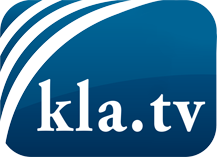 was die Medien nicht verschweigen sollten ...wenig Gehörtes vom Volk, für das Volk ...tägliche News ab 19:45 Uhr auf www.kla.tvDranbleiben lohnt sich!Kostenloses Abonnement mit wöchentlichen News per E-Mail erhalten Sie unter: www.kla.tv/aboSicherheitshinweis:Gegenstimmen werden leider immer weiter zensiert und unterdrückt. Solange wir nicht gemäß den Interessen und Ideologien der Systempresse berichten, müssen wir jederzeit damit rechnen, dass Vorwände gesucht werden, um Kla.TV zu sperren oder zu schaden.Vernetzen Sie sich darum heute noch internetunabhängig!
Klicken Sie hier: www.kla.tv/vernetzungLizenz:    Creative Commons-Lizenz mit Namensnennung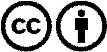 Verbreitung und Wiederaufbereitung ist mit Namensnennung erwünscht! Das Material darf jedoch nicht aus dem Kontext gerissen präsentiert werden. Mit öffentlichen Geldern (GEZ, Serafe, GIS, ...) finanzierte Institutionen ist die Verwendung ohne Rückfrage untersagt. Verstöße können strafrechtlich verfolgt werden.